M E D I E N  -  I N F O R M A T I O NKultur- und Kulinarik-Reisen in Österreichs Regionen:Gruppenangebote für reisende Genießer!Immer mehr "reisende Genießer" sind bei Ausflügen und Urlauben auf der Suche nach regionalen Kostbarkeiten: nach besonderen Produkten, alten und neuen Rezepten, sinnlichen Eindrücken und interessanten Kultur-Begegnungen. Die 50plus Hotels Österreich haben die Plattform "Genuss Reisen Österreich" gegründet: Die engagierten Gastgeber wollen Entdeckungsfreudige mit speziellen Genussprogrammen für die kulinarische Reisedestination Österreich und die Schätze ihrer Region begeistern. Die Palette reicht vom 4-Sterne-Hotel bis zum kleinen Landgasthaus, vom kulinarischen Geheimtipp bis zur bestens bekannten Haubenküche. Alle Hotels der Plattform „Genuss Reisen Österreich“ verpflichten sich zur Herkunftsauszeichnung der überwiegend regionalen Lebensmittel. Die Gastgeber zeichnen sich durch ihre Leidenschaft für die Produkte und das kulinarische Erbe ihrer Region aus. Unterstützt werden die Tourismusanbieter von Landwirten, Winzern und verarbeitenden Betrieben, die ihre regionalen Wurzeln und Eigenständigkeit pflegen bzw. wieder neu entdecken. Viele der Genuss Reisen-Betriebe "produzieren" auch selbst: Die Zutaten kommen frisch vom eigenen Bauernhof, Garten oder Weingut. Handgemachtes, Hausgemachtes und Veredeltes gibt es vom Bauernbrot bis zur Dirndlmarmelade, aus der eigenen Fleischerei, Konditorei oder Edelbrennerei. Eine immer größere Rolle spielen dabei Bio-Produkte und gesunde Zubereitung. Die regionalen Spezialitäten können selbstverständlich auch für Zuhause gekauft werden. Die Gastgeber von Genuss Reisen Österreich sehen sich als Genuss-Botschafter ihrer Region - und als "Genuss-Vernetzer": Sie kennen alle anderen Genuss-Spezialisten in der Region, organisieren für ihre Gäste Besuchstermine und Verkostungen, Schauvorführungen und Themenwanderungen. So bietet das  Panoramahotel Gürtl im steirischen Haus im Ennstal Grillabende für Gruppengäste oder das Genuss-Gruppenpackage "Kulinarische Tage" an. Im August wird eine Schwammerlsafari mit Kochkurs angeboten. Die TeilnehmerInnen erwarten eine „Schwammerlkunde“ samt Unterlagen, Rezeptsammlung aus der Gürtl-Küche, der Chefkoch kocht mit den Gästen seine hausgemachten Schwammerlravioli, Schwammerlsafari am Hauser Kaibling und Rittisberg sowie Schwammerllehrpfad Hochwurzen. Attraktiv ist der Dachsteingletscher mit Skywalk und Eispalast-Hängebrücke und Treppe ins Nichts. Preis pro Person ab EUR 229,--. Kontakt: www.hotel-guertl.at.Das Hotel Schrofenstein, Landeck, in der Ferienregion TirolWest mit der Genusswerkstatt Tirol hat ein für seine regionale Küche bekanntes Restaurant, das bereits mehrfach ausgezeichnet wurde. Zuletzt 2015 mit einer Falstaff-Gabel, im Vorjahr zum Genuss-Wirt Tirol! Im Sommer werden Gäste auch im herrlichen Gastgarten unter schattenspendenden alten Kastanienbäumen bewirtet. Küchenschwerpunkte sind regionale, saisonale Küche mit traditionellen Gerichten, es werden vorwiegende Zutaten aus der Region bzw. aus Österreich verarbeitet. Für Gruppen wird im Package ein Sektempfang, 4-Gang Genießer-Abendbuffet mit Wahlmöglichkeit, abends Schmankerl-Buffet mit Österreichischen Gerichten mit Abschiedsschnapserl geboten. À la carte Spezialitäten sind u.a. fein geschmorte Kalbswangerln; Crème Brulèe vom Roppener Schafskäse. Kontakt: www.schrofenstein.at. Die Sennschule im Käsehaus Montafon, Vorarlberg, bietet ein tolles Erlebnis: Für Gruppen bis 120 Personen sowie Einzelpersonen produzieren Gäste in 1,5 bis 2 Stunden einen eigenen Käse. Käsefachleute begleiten auf dem Weg zum „Senn“, Gäste erwartet Spannendes, Heiteres und Wissenswertes mit einer kleine Käsekunde, zum Abschluss gibt es ein feines Bauernbuffet mit regionalen Köstlichkeiten. Preis pro Person EUR 39,--. Im Preis inkludiert ist die Benützung der Sennereiausrüstung, Anleitung durch Fachpersonal, selbstgemachter Käse mit Transportbox, Sennerschürze und Käserezept, Essen. Kontakt: Käsehaus Montafon, Geschäftsführer Werner FRITZ, Montafonerstr. 17, 6780 Schruns, T +43 5556 930 93, info@kaesehaus-montafon.com, www.kaesehaus-montafon.com.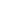 Das Gartenhotel & Weingut Pfeffel in Dürnstein an der Donau, Wachau, hat ein attraktives Gruppenangebot mit „Weingenuss in der Wachau“: 3 oder 4 Nächte im gemütlichen Doppelzimmer, reichhaltiges Genuss.Frühstücksbuffet mit hausgemachten Spezialitäten, Wellnesskorb mit flauschigem Bademantel und extra Handtüchern am Zimmer, 1 Wein-Degustationsmenü in 7 Gängen inkl. korrespondierenden Weinen, 1 Genießermenü in 4 Gängen im Hotelrestaurant mit Speisen aus der traditionellen Wirtshausküche, 1 Weinseminar am Weingut: je nach Anreisetag entweder eine Riedenwanderung durch die Weingärten des Weingutes (mit Sortenkunde) oder eine Rad-Riedwanderung durch die Wachau (mit Terroirerklärungen und Kellerbesichtigung) jeweils mit einer abschließenden Weinverkostung im Hotelrestaurant (4 Proben und Hausbrot), 1 Wein-Blindverkostung am Verkostungsroundel mit Preisverleihung, 1 Glas Winzersekt aus dem eigenen Weingut, 1 Wohlfühlbehandlung á 30 min. oder 1 professionelle Weinverkostung (Terminvereinbarung vor Anreise), Gutschein für unseren Weingut-Ab-Hof – Shop. Preis pro Person bis 2016 und 2017: EUR 373,60. Kontakt: Gartenhotel & Weingut Pfeffel, 3601 Dürnstein, Zur Himmelsstiege 122, www.pfeffel.at.Die 50plus Hotels Österreich mit ihren Plattformen Genuss Reisen und Kreativ Reisen Österreich haben für Gruppengäste ein Sales Manual mit konkreten Gruppenangeboten zu Küche und Kellerangeboten aufgelegt - von kulinarischen Entdeckungsreisen zu kulinarischen Mitmach-Angeboten (selber Käsen, Weinseminare, Grillabende, Exkursionen zur Schaubetrieben, Degustationsmenüs mit Weinbegleitung) und vieles mehr. „Träume leben“ ist das Motto, unter dem die 50plus Hotels noch individueller auf die Ansprüche und Sehnsüchte ihrer Gäste eingehen - mit inspirierenden Urlaubsideen und genussvollen Programmen. Das neue 50plus Hotels Österreich-Magazin „träume leben“ und die Gruppenreisenangebote gibt es bei 50plus Hotels Österreich, c/o. ITA Hermann Paschinger, 3491 Straß im Straßertale, Straßfeld 333, Telefon +43 2735 5535-0, E-Mail: info@50plusHotels.at, Internet: www.50plusHotels.at, http://www.facebook.com/50plusHotels.
Nähere Informationen zu kulinarischen Entdeckungsreisen in Österreichs Regionen: Genuss Reisen Österreich, c/o ITA Hermann Paschinger, 3491 Straß, Straßfeld 333, Tel. +43 2735 5535-0, E-Mail: info@genussreisen-oesterreich.at, Internet: www.genussreisen-oesterreich.at, Facebook: www.facebook.com/GenussReisen. Bildtext: Riedenwanderung durch die Weingärten des Weingutes Pfeffel.
Fotograf: Alexander Pfeffel
Fotocredit: Gartenhotel & Weingut Pfeffel
Ort: Dürnstein
Abdruck honorarfrei!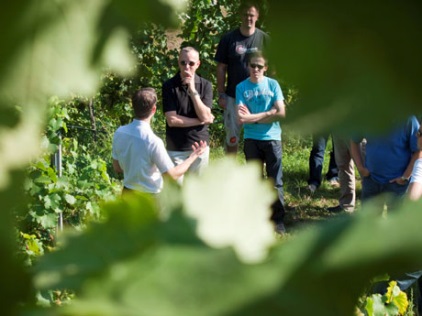 